INSTITUTE OF BIOCHEMISTRY, MOLECULAR BIOLOGY & BIOTECHNOLOGY, UNIVERSITY OF COLOMBO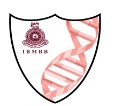 REGISTRATION FORM FOR EXAMINATION Examination					: Master of Science/ Masters in MLS/ CMI/ BISemester	  : …………………………………………………….                                                                                  Name with initial (Dr./Mr./Mrs./Miss)	: …………………………………………………….………………………………………………………………………………………………………Address					: …………………………………………………….Contact Number				: …………………………………………………….Email Address					: …………………………………………………….Student Registration No. / Index No.		: …………………………………………………….		  					 I would request to sit for the following paper(s).I hereby certify all information provided by me are true and accurate.Date: …………………..				Signature: ………………………………...FOR OFFICIAL PURPOSEI certify that the candidates has paid the relevant course fees/Repeat Examination fees/ has to pay due amount of ………..……………………			                                  Date:  ………………………………AR/ SAR (IBMBB)     I certify that the attendance for Lectures and Practical is ………………………………………...Recommended by: ……………………Coordinator/M.Sc. in MLS/CMI/BI	Date: ………………………………….	 Approved by: …………………………Director/IBMBB	Date: ………………………………….RemarksPlease fill separate form for each examinationSubject/ paperNo. of creditsAttempt010203040506